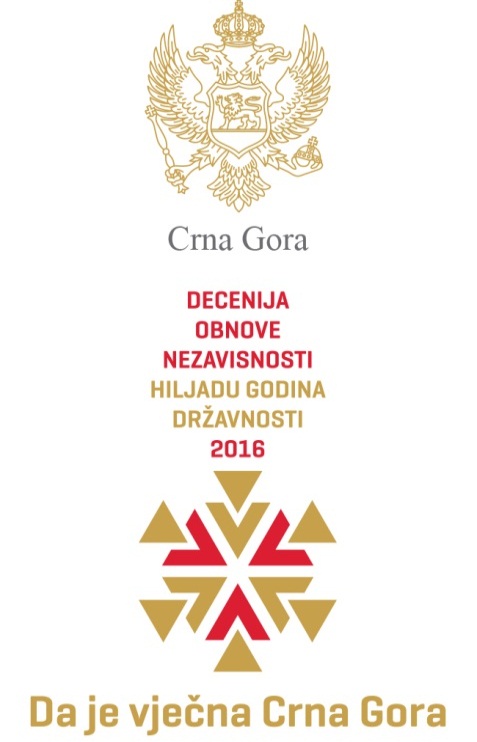          CRNA GORA                                                                                                                    OPŠTINA DANILOVGRAD                                                                                                                 Sekretarijat za urbanizam, komunalne, stambene                                                                                      poslove, saobraćaj i zaštitu životne sredine                                                                                                    Broj: 03-032-5-                                                                                                Danilovgrad, 15.08.2016. godine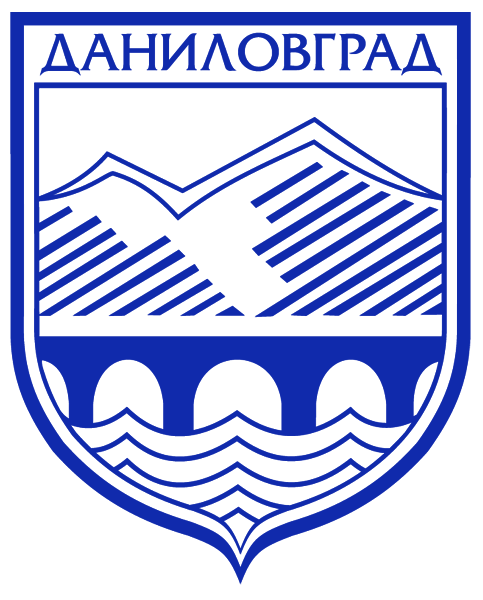 81410 Danilovgrad, Trg 9. decembar        		 	                                                                                                 tel. 020/812-040	  	            	                         e-mail: urbanizamdg@yahoo.com                                                          tel.fax: 020/ 810-140        		                                 www.danilovgrad.me _______________________________________________________________________Na osnovu člana 13 Zakona o procjeni uticaja na životnu sredinu („Sl. list RCG“, br. 80/05 i „Sl. list CG“, br. 40/10 i 27/13) i člana 196 Zakona o opštem upravnom postupku („Sl. list RCG, br. 60/03 i „Sl. list CG“, br. 32/11), u postupku odlučivanja po zahtjevu Ivana Petričevića i “Fru Monte” doo Podgorica, o potrebi procjene uticaja na životnu sredinu, Sekretarijat za urbanizam, komunalne, stambene poslove, saobraćaj  i zaštitu životne sredine,  donosi:R J E Š E NJ EUtvrđuje se da nije potrebna procjena uticaja na životnu sredinu poslovnog objekta fabrike voćnih sokova, sirupa i džema na životnu sredinu, koji se planira na kat. parceli br. 1291/46, KO Ćurilac, opština Danilovgrad, dimenzija u osnovi 42,20 x 34,80 m², spratnosti  prizemlje i galerija, površine 6.440 m².Nosilac projekta, Ivan Petričević i “Fru Monte” doo Podgorica, može pristupiti izvođenju projekta iz tačke I ovog  rješenja, u skladu sa važećim tehničkim normativima i standardima propisanim za tu vrstu projekta, uz obavezu da pri izvođenju radova i funkcionisanju projekta primijeni potrebne mjere zaštite i  to:da se tokom izvođenja radova i funkcionisanja projekta izbjegnu ili na najmanju mjeru svedu ugrožavanje i oštećenje prirode, shodno članu 10 Zakona o zaštiti prirode ( „Sl. list CG“, br. 51/08, 21/09 i 40/11, 62/13 i 06/14);otpadne vode iz tehnološkog postupka usmjeravati u uređaj za prečišćavanje tehnoloških voda (separator masti) koje će odatle biti ispuštane u drenažni kanal koji se nalazi sa sjeverne strane predmetne lokacije;instalirani separator masti mora imati kapacitet prihvatanja (vode iz tehnološkog postupka) 7 l/s;instalirati separator lakih naftnih derivata koji će prihvatati sve atmosferske vode sa krovnih površina i prisutnog parkinga i ostalih radnih povšina koje okružuju predmetni objekat. Ovaj separator mora imati kapacitet prihvatanja (atmosferskih voda) 30 l/s;ispred separatora lakih naftnih derivata potrebno je izgraditi taložnik dimenzija 2 x 2 x 2 metra, čija će svrha biti primanje atmosferske vode i taloženje krupnih materija prije nego što ova voda bude ispuštena ka separatoru;organizovati redovno pražnjenje vodonepropusne septičke jame i zbrinjavanje nastalog otpda tokom funkcionisanja i eventualnog prestanka rada projekta;septičku jamu izgraditi bez ispusta i preliva sa vodonepropusnim dnom i zidovima, pri čemu investitor treba imati atest od izvođača radova o vodonepropusnosti betona u septičkoj jami;sklopi ugovor za održavanje separatora sa ovlašćenim privrednim subjektom;sklopi ugovore sa ovlašćenim subjektima za upravljanje opasnim, građevinskim i komunalnim otpadom;u drenažne kanale ispuštati  vode čiji kvalitet zadovoljava kriterijume člana 3 Pravilnika o kvalitetu i sanitarno – tehničkim uslovima za ispuštanje otpadnih voda u recipijent i javnu kanalizaciju, načinu i postupku ispitivanja kvaliteta otpadnih voda, minimalnom broju ispitivanja kvaliteta otpadnih voda, minimalnom broju ispitivanja i sadržaju izvještaja o utvrđenom kvalitetu otpadnih voda ( ,,Sl. list Crne Gore”,  br. 45/08);sprovodi monitoring otpadnih voda jednom godišnje pri čemu se 
pridržava Zakona o vodama (“Sl. list RCG”, br. 27/07, 73/10, 32/11 i 47/11) i podzakonskih akata koji su proistekli iz njega;obavezno koristiti biorazgradiva dezinfekciona sredstva, koja posjeduju bezbjedonosni list i ista nabavljati od ovlašćenog trgovačkog društva;u slučaju izlivanja ulja i drugih maziva tokom izgradnje i funkcionisanja projekta potrebno je primijeniti hitne mjere za saniranje terena na način da se zauljano zemljište mora sakupiti kao opasni otpad i odložiti u posude namijenjene za tu vrstu otpada. U ovom slučaju pri izlivanju potrebno je koristiti odgovarajući materijal radi absorpcije ulja. Ovaj otpad potrebno je predati ovlašćenom  preduzetniku za ovu vrstu otpada;vršiti održavanje i redovno kvašenje pristupnih i gradilišnih puteva, iskopanog materijala, kao i prostor u krugu objekta tokom funkcionisanja projekta namijenjen za manipulisanje mehanizacijom, a sve u cilju smanjenja prašine;radovi prilikom izgradnje objekta moraju se odvijati tokom dana u cilju smanjenja emitovanja buke;prilikom izvođenja iskopa, gradnje i drugih radova koristiti samo ispravnu mehanizaciju;gubitak zelene površine nadomjestiti sadnjom autohtone drvenaste vegetacije na predmetnoj lokaciji (hrast, jasen, grab, nar, košćela, kesten, brijest);ukoliko dođe do akcidenta, koji može ugroziti životnu sredinu, prilikom izvođenja, funkcionisanja ili prestanka funkcionisanja projekta, nosilac projekta  je dužan obavijestiti nadležni organ.Nosilac projekta je dužan ovo Rješenje dati na uvid obrađivaču tehničke dokumentacije, kako bi se navedene mjere ispoštovale pri implementaciji tehničke dokumentacije i iste provjerile u postupku tehničke kontrole i tehničkog pregleda projekta.U slučaju prenamjene ili proširenja kapaciteta projekta, obavezuje se nosilac projekta da podnese zahtjev nadležnom organu za odlučivanje o potrebi procjene uticaja na životnu sredinu.O b r a z l o ž e nj eNosilac projekta Ivan Petričević i “Fru Monte” doo Podgorica,  obratio se Sekretarijatu za urbanizam, komunalne, stambene poslove, saobraćaj i zaštitu životne sredine, za odlučivanje o potrebi procjene uticaja poslovnog objekta fabrike voćnih sokova, sirupa i džema, koji se planira na kat. parceli broj 1291/46 , KO Ćurilac, opština Danilovgrad, dimenzija u osnovi 42,20 x 34,80 m², spratnosti  prizemlje i galerija, površine 6.440 m².Postupajući po zahtjevu nosioca projekta, a shodno odredbama člana 12 Zakona o procjeni uticaja na životnu sredinu („Sl. list RCG“, br. 80/05 i „Sl. list CG“, br. 40/10, 73/10, 40/11 i 27/13) Sekretarijat za urbanizam, komunalne, stambene poslove, saobraćaj i zaštitu životne sredine obavijestio je zainteresovane organe, organizacije i javnost, organizovao javni uvid i obezbijedio dostupnost podataka i dokumentacije nosioca projekta.Razmatranjem zahtjeva nosioca projekta i podataka o predmetnoj lokaciji, karakteristikama i mogućim uticajima navedenog projekta na životnu sredinu, Sekretarijat za urbanizam, komunalne, stambene poslove, saobraćaj i zaštitu životne sredine utvrdio je razloge za donošenje ovog rješenja:Navedenim projektom planirana je izgradnja poslovnog objekta fabrike voćnih sokova, sirupa i džema, koji se planira na kat. parceli broj 1291/46 , KO Ćurilac, opština Danilovgrad.Predviđena je izgradnja poslovnog objekta gabarita 42,20 x 34,80 m², spratnosti  prizemlje i galerija, površine 6.440 m².Shodno Uredbi o objektima za koje se vrši procjena uticaja na životnu sredinu (,,Sl. list RCG’’, br. 20/07, ,,Sl. list CG’’, br. 47/13 i 53/14) objekat se nalazi na listi II projekata za koje se može zahtijevati procjena uticaja na životnu sredinu.Stalne površinske vode su udaljene 1.4 km od lokacije. Atmosferske vode sa predmetne lokacije i vode iz tehnološkog postupka će se prečišćavati pomoću separatora masti i separatora lakih naftnih derivata.U toku eksploatacije objekta, otpad će se odlagati u kontejnere određenog tipa u skladu sa zakonskom regulativom u oblasti upravljanja otpadom. U toku izgradnje i ekspoloatacije objekta, neće doći do zagađenja i izazivanja neprijatnih mirisa.Predviđeno je priključenje na postojeću gradsku vodovodnu mrežu i izgradnja nepropusne septičke jame za fekalne otpadne vode.Planirano je održavanje separatora, uz sklapanje ugovora sa ovlašćenim privrednim subjektom.Ukupna količina tehnoloških otpadnih voda će iznositi 0,42 m³/dan, a količina otpadne vode nastale usled održavanja higijene pogona iznosiće 2,7 m³/dan.Za održavanje higijene od hemijskih sredstava koristiće se persirćetna kiselina, koja se razlaže na vodu i ugljenik IV oksid. Nije procijenjen mogući kumulativni efekat drugih projekata, jer u neposrednoj blizini nema projekata sa kojima bi bio moguć kumulativni efekat.Uzimajući u obzir raspoloživu dokumentaciju i podatke o karakteristikama planiranog projekta i predmetne lokacije, važeće tehničke normative i standarde propisane za izgradnju, korišćenje i održavanje ove vrste objekata, kao i odgovarajuće mjere zaštite utvrđene u tački II dispozitiva ovog Rješenja, ne očekuje se značajni negativni uticaj na segmente životne sredine u toku izvođenja i funkcionisanja predmetnog projekta.Imajući u vidu prethodno navedeno, Sekretarijat za urbanizam, komunalne, stambene poslove, saobraćaj i zaštitu životne sredine, na osnovu sprovedenog postupka, razmatranja zahtjeva nosioca projekta i uvida u dostavljenu dokumentaciju, kao i primjenom odredaba člana 13, a u vezi sa članom 5 stav 1 tačka 2 Zakona o procjeni uticaja na životnu sredinu („Sl. list RCG“, br. 80/05 i „Sl. list CG“, br. 40/10, 73/10, 40/11 i 27/13) i člana 196 Zakona o opštem upravnom postupku („Sl. list RCG“, br. 60/03 i „Sl. list CG“, br. 32/11) odlučeno je kao u dispozitivu ovog Rješenja.Ovim Rješenjem su utvrđene mjere za sprječavanje mogućih štetnih uticaja na životnu sredinu u toku izgradnje i eksploatacije projekta i naloženo nosiocu projekta da ovo Rješenje da na uvid obrađivaču tehničke dokumentacije, kako bi se navedene mjere ispoštavale pri izradi i implementaciji tehničke dokumentacije i provjerile u postupku tehničke kontrole i tehničkog pregleda projekta.Takođe, Rješenjem je utvrđena obaveza nosioca projekta da u slučaju prenamjene ili proširenja kapaciteta izvedenog projekta, podnese zahtjev nadležnom organu za odlučivanje o potrebi procjene uticaja na životnu sredinu.PRAVNA POUKA: Protiv ovog rješenja može se izjaviti žalba Glavnom administratoru   u roku od 15 dana od dana prijema istog. Žalba se predaje preko ovog sekretarijata i taksira sa 5,00 € administrativne takse. DOSTAVLJENO:                       Obradio/la:                              S E K R E T A R,- Nosiocu projekta                      Vuk Iković                    Arh. Vasilije R.Otašević dipl. ing.- Glavnom administratoru- Agenciji za zaštitu životne sredine,- Ekološkoj inspekciji- U javnu knjigu o sprovedenim postupcima   procjene uticaja na životnu sredinu- a/a